作业五（习题12.10，Account类）1．问题描述创建一个与银行账户相关的类继承层次。银行的所有账户都可以存款和取款。存款能够产生一定的利息，查询和取款交易要缴纳一定的手续费。要求：基类：Account(参考实验提示)；派生类：SavingAccount和CheckingAccount；SavingAccount：继承Account的成员函数；构造函数接收两个参数：存款初始值（initialBalance）和利率（rate）；增加一个数据成员：利率(interestRate)，增加public类型的成员函数用于计算利率(calculateInterest())。CheckingAccount：构造函数应接收到两个参数，一个是存款初始值（initialBalance），一个是手续费（fee）；增加一个数据成员：手续费（transactionFee）；重新定义成员函数credit()和debit()，以便能够从存款余额中减去手续费，要求成员函数通过调用基类的成员函数来更新存款数目，debit()函数应该在确定取款之后才能扣除手续费。2.  实验提示1）类定义示例：#ifndef ACCOUNT_H#define ACCOUNT_Hclass Account{public:   Account( double ); // constructor initializes balance   void credit( double ); // add an amount to the account balance   bool debit( double ); // subtract an amount from the account balance   void setBalance( double ); // sets the account balance   double getBalance(); // return the account balanceprivate:   double balance; // data member that stores the balance}; // end class Account#endif// Account.cpp#include <iostream>using std::cout;using std::endl;#include "Account.h" // include definition of class Account// Account constructor initializes data member balanceAccount::Account( double initialBalance ){   // if initialBalance is greater than or equal to 0.0, set this value    // as the balance of the Account   if ( initialBalance >= 0.0 )      balance = initialBalance;   else // otherwise, output message and set balance to 0.0   {      cout << "Error: Initial balance cannot be negative." << endl;      balance = 0.0;   } // end if...else} // end Account constructor// credit (add) an amount to the account balancevoid Account::credit( double amount ){   balance = balance + amount; // add amount to balance} // end function credit// debit (subtract) an amount from the account balance// return bool indicating whether money was debitedbool Account::debit( double amount ){   if ( amount > balance ) // debit amount exceeds balance   {      cout << "Debit amount exceeded account balance." << endl;      return false;   } // end if   else // debit amount does not exceed balance   {      balance = balance - amount;      return true;   } // end else} // end function debit// set the account balancevoid Account::setBalance( double newBalance ){   balance = newBalance;} // end function setBalance// return the account balancedouble Account::getBalance(){   return balance;} // end function getBalance2）测试函数示例int main(){   Account account1( 50.0 ); // create Account object   SavingsAccount account2( 25.0, .03 ); // create SavingsAccount object   CheckingAccount account3( 80.0, 1.0 ); // create CheckingAccount object   cout << fixed << setprecision( 2 );   // display initial balance of each object   cout << "account1 balance: $" << account1.getBalance() << endl;   cout << "account2 balance: $" << account2.getBalance() << endl;   cout << "account3 balance: $" << account3.getBalance() << endl;   cout << "\nAttempting to debit $25.00 from account1." << endl;   account1.debit( 25.0 ); // try to debit $25.00 from account1   cout << "\nAttempting to debit $30.00 from account2." << endl;   account2.debit( 30.0 ); // try to debit $30.00 from account2   cout << "\nAttempting to debit $40.00 from account3." << endl;   account3.debit( 40.0 ); // try to debit $40.00 from account3   // display balances   cout << "\naccount1 balance: $" << account1.getBalance() << endl;   cout << "account2 balance: $" << account2.getBalance() << endl;   cout << "account3 balance: $" << account3.getBalance() << endl;   cout << "\nCrediting $40.00 to account1." << endl;   account1.credit( 40.0 ); // credit $40.00 to account1   cout << "\nCrediting $65.00 to account2." << endl;   account2.credit( 65.0 ); // credit $65.00 to account2   cout << "\nCrediting $20.00 to account3." << endl;   account3.credit( 20.0 ); // credit $20.00 to account3   // display balances   cout << "\naccount1 balance: $" << account1.getBalance() << endl;   cout << "account2 balance: $" << account2.getBalance() << endl;   cout << "account3 balance: $" << account3.getBalance() << endl;   // add interest to SavingsAccount object account2   double interestEarned = account2.calculateInterest();   cout << "\nAdding $" << interestEarned << " interest to account2."       << endl;   account2.credit( interestEarned );   cout << "\nNew account2 balance: $" << account2.getBalance() << endl;   return 0;} // end main3．结果示例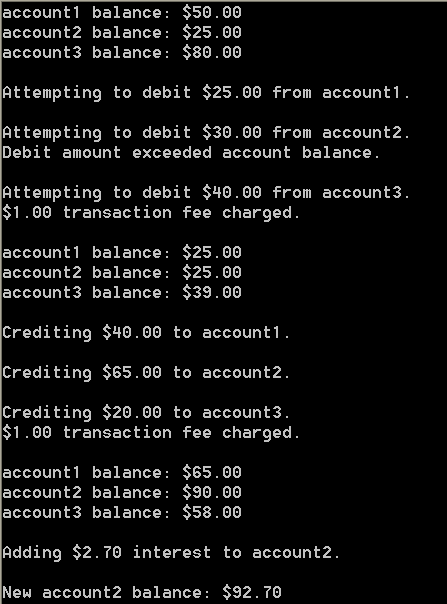 